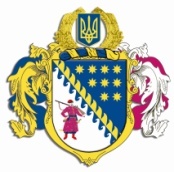 ДНІПРОПЕТРОВСЬКА ОБЛАСНА РАДАVII СКЛИКАННЯПостійна комісія обласної ради з питань екології та енергозбереження кім. 516, просп. О. Поля, . Дніпро, 49004П Р О Т О К О Л № 1засідання постійної комісії обласної ради“18” лютого 2021 року12.00 годиніПрисутні члени комісії: Курячий М.П., Щокін В.П., Ситниченко Є.В., Калюшик-Пельтек Х.М., Касьянов Н.С., Резниченко М.С., Хазан П.В., Холоденко Т.Ф. Відсутні члени комісії: Хорішко В.В.У роботі комісії взяли участь: директор департаменту екології та природних ресурсів облдержадміністрації Понікарова І.В., директор департаменту житлово-комунального господарства облдержадміністрації Коломоєць А.В., директор департаменту фінансів облдержадміністрації 
Шебеко Т.І., виконуюча обов’язки начальника управління цивільного захисту облдержадміністрації Куряченко Т.М., виконуючий обов’язки начальника Державної екологічної інспекції Придніпровського округа Піддубний С.О., начальник управління паливно-енергетичного комплексу та енергозбереження облдержадміністрації Кирпичов Е.О., директор Комунального підприємства „Лабораторія якості життя Дніпропетровської обласної ради” Лісниченко І.В., директор Комунального підприємства „Департамент екобезпеки, природокористування та енергозбереження Дніпропетровської обласної ради” Банера О.П., директор КП „Дніпроприродоресурс ДОР” Карповський О.В., проректор з наукової роботи Дніпропетровського державного аграрно-економічного університету, професор кафедри екології та охорони навколишнього середовища Грицан Ю.І., д.б.н. професор, завідувач кафедри екології та охорони навколишнього середовища ДВНЗ ПДАБА 
Шматков Г.Г., завідувач кафедри екології та технології захисту навколишнього середовища НТУ „Дніпровська Політехніка” Павліченко А.В., Кандидат біологічних наук, провідний науковий співробітник Науково – дослідницького інституту біології ДНУ ім. Олеся Гончара Барановський Б.О., громадська спілка „Порятунок” Шерстюк О.І., директор Природного заповідника „Дніпровсько-Орільський” Яловий П.О., громадське формування „Екологічний патруль” Лампіка Т.В., начальник управління з питань екології та використання природних ресурсів виконавчого апарату облради Кумановський А.В., заступник начальника відділу екології управління з питань екології та використання природних ресурсів Монюк І.В., головний спеціаліст відділу екології управління з питань екології та використання природних ресурсів Попроцька Г.Д., Головував: Курячий М.П. Порядок денний засідання постійної комісії:Про порядок денний комісії.Про організацію роботи постійної комісії обласної ради з питань екології та енергозбереження та створення робочих груп за функціональними направленнями.Про порядок діловодства постійної комісії обласної ради з питань екології та енергозбереження.Про стан реалізації заходів Дніпропетровської обласної комплексної програми (стратегії) екологічної безпеки та запобігання змінам клімату на 2016 – 2025 роки за 2020 рік.Про розгляд переліку рішень обласної ради, які знаходяться на контролі постійної комісії обласної ради з питань екології та енергозбереження.Про роботу Комунальних підприємств обласної ради:КП „Лабораторія якості життя Дніпропетровської обласної ради”;КП „Департамент екобезпеки, природокористування та енергозбереження Дніпропетровської обласної ради”;КП „Центр екологічного моніторингу Дніпропетровської обласної ради”;КП „Дніпровський центр поводження з відходами ДОР”;КП „Дніпроприродоресурс ДОР”Різне.СЛУХАЛИ. Про обрання тимчасового секретаря (до реєстрації Ситниченка Є.В. ) першого засідання постійної комісії з питань екології та енергозбереження.Інформація: Курячого В.П.ВИРІШИЛИ: обрати тимчасовим секретарем першого засідання постійної комісії з питань екології та енергозбереження – Хазана П.В.Результати голосування:за 			– 4проти		– -утримались 	– -усього 		– 5СЛУХАЛИ 1. Про порядок денний комісії.Інформація: Курячого В.П.Виступили: Хазан П.В., Щокін В.П.ВИРІШИЛИ: погодити порядок денний першого засідання постійної комісії з питань екології та енергозбереження. Також Хазан П.В. запропонував не надавати йому в подальшому матеріали комісії для ознайомлення в паперовому вигляді. Результати голосування:за 			– 5проти		– -утримались 	– -усього 		– 5СЛУХАЛИ 2. Про організацію роботи постійної комісії обласної ради з питань екології та енергозбереження та створення робочих груп за функціональними направленнями.Інформація: Курячого В.П., Виступили: Хазан П.В., Щокін В.П.ВИРІШИЛИ: Опрацювати більш детально питання стосовно створення робочих груп за функціональними направленнями в сфері охорони навколишнього природного середовища та надати пропозиції на чергове засідання постійної комісії обласної ради з питань екології та енергозбереження.Результати голосування:за 			– 8проти		– -утримались 	– -усього 		– 8СЛУХАЛИ 3. Про стан реалізації заходів Дніпропетровської обласної комплексної програми (стратегії) екологічної безпеки та запобігання змінам клімату на 2016 – 2025 роки за 2020 рік.Інформація: Курячий М.П.Виступили: Понікарова І.В., Коломоєць А.В., Кумановський А.В.ВИРІШИЛИ: взяти до відома інформацію директора департаменту екології та природних ресурсів облдержадміністрації та директора департаменту житлово-комунального господарства облдержадміністрації Коломойця А.В. щодо стану виконання Дніпропетровської обласної комплексної програми (стратегії) екологічної безпеки та запобігання змінам клімату на 2016 – 2025 роки за 2020 рік. Вирішили разом з вищезазначеними департаментами опрацювати, згідно з вимогами діючого законодавства України, механізм забезпечення повного та якісного використання вільних залишків фонду на природоохоронні заходи в розрізі місцевих бюджетів об’єднаних територіальних громад регіону, виключно за цільовим призначенням на здійснення природоохоронних заходів. Опрацювання здійснити шляхом проведення робочих зустрічей, нарад та надсилання запитів і звернень до об’єднаних територіальних громад регіону. Результати голосування:за 			– 8проти		– -утримались 	– -усього 		– 8СЛУХАЛИ 5. Про розгляд переліку рішень обласної ради, які знаходяться на контролі постійної комісії обласної ради з питань екології та енергозбереження.Інформація: Курячій М.П.Виступили: Кумановський А.В. ВИРІШИЛИ: Погодити перелік рішень обласної ради, які знаходяться на контролі постійної комісії обласної ради з питань екології та енергозбереження з можливістю внесення змін до нього в подальшому.Рекомендувати виконавчому апарату обласної ради підготувати проєкт рішення „Про перерозподіл контролю  за рішеннями обласної ради між постійними комісіями обласної ради  VIII скликання” та винести на розгляд чергової сесії обласної ради.Результати голосування:за 			– 8проти		– -утримались 	– -усього 		– 8СЛУХАЛИ 6. Про роботу Комунальних підприємств обласної ради: 
КП „Лабораторія якості життя Дніпропетровської обласної ради”, 
КП „Департамент екобезпеки, природокористування та енергозбереження Дніпропетровської обласної ради”, КП „Центр екологічного моніторингу Дніпропетровської обласної ради”, 
КП „Дніпровський центр поводження з відходами ДОР”, 
КП „Дніпроприродоресурс ДОР”Інформація: Курячого М.П.Виступили: Лісниченко І.В., Банера О.П., Карповський О.В.ВИРІШИЛИ: Рекомендувати комунальним підприємствам підготувати на чергове засідання постійної комісії обласної ради з питань екології та енергозбереження звіт щодо здійснення господарської діяльності комунальних підприємств, їх ресурсозабезпечення та надати штатний розпис.Результати голосування:за 			– 8проти		– -утримались 	– -усього 		– 8СЛУХАЛИ 7. Про порядок діловодства постійної комісії обласної ради з питань екології та енергозбереження.Інформація: Курячого М.П.Виступили: Хазан П.В., Щокін В.П.ВИРІШИЛИ: здійснювати свою роботу згідно з рішенням обласної ради від 16 грудня 2020 року № 8-2/VIII, яким затверджено Положення про постійні комісії Дніпропетровської обласної ради VIII та затвердити додаток 1(Порядок діловодства комісії). Результати голосування:за 			– 6проти		– -утримались 	– 2усього 		– 8Голова комісії					                КУРЯЧИЙ М.П.                                                                                                       (Ініціал імені, прізвище)Секретар комісії						       СИТНИЧЕНКО Є.В.                                                                                                        (Ініціал імені, прізвище)